THE TITLE; ALL CAPSAUTHOR11 and AUTHOR221Address1E-mail  xxxx1@xxx.xx

2Address2E-mail  xxxx2@xx.xxx.xxAbstract. Contributed papers prepared for poster presentation are up to four pages. All manuscripts must be submitted in English. Manuscripts should consist of the title, followed by author's names and addresses, abstract, body of the text and the list of the references.SECTION
The name of the Section should be All Caps and bold. The Tables and Figures are positioned in center. Please keep in mind that Figures will be in color only in electronic version.SUBSECTIONThe name of the Subsection should be All Caps. Equations are numbered sequentially throughout your contribution using arabic numerals in parentheses on the right-hand side. Please use a decimal point rather than a comma in numbers (i.e. 3.142 not 3,142).                                                                                                 (1)Table 1: This is Table caption.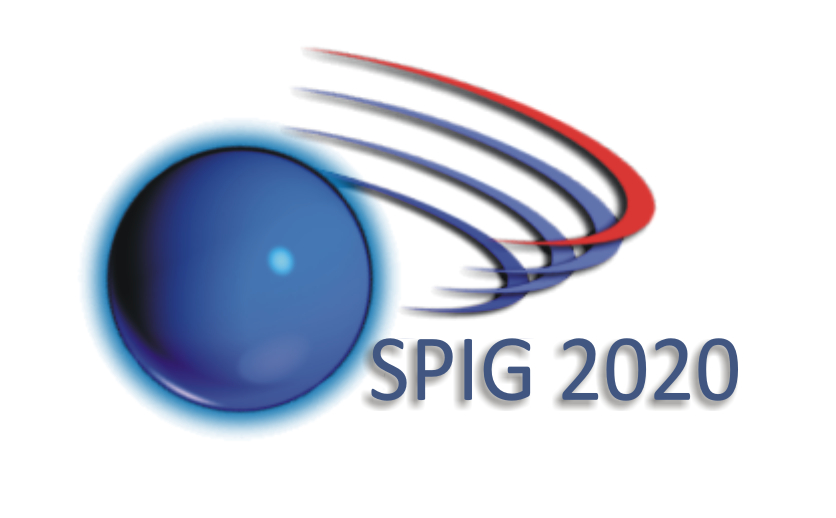 Figure 1: This is Figure caption.2. SECTIONReferences should be ordered alphabetically. The name of the cited journal (or the book) is italic, and volume is bold. The references are called through the text as e.g.: see Hewitt et al. 1989.     TEXT GOES HERE… TEXT GOES HERE… TEXT GOES HERE…TEXT GOES HERE… TEXT GOES HERE…TEXT GOES HERE… TEXT GOES HERE…TEXT GOES HERE… TEXT GOES HERE…TEXT GOES HERE… TEXT GOES HERE…TEXT GOES HERE… TEXT GOES HERE…TEXT GOES HERE… TEXT GOES HERE…TEXT GOES HERE… TEXT GOES HERE…TEXT GOES HERE… TEXT GOES HERE…TEXT GOES HERE… TEXT GOES HERE…TEXT GOES HERE…ReferencesHewitt, A., Burbrdge, G. : 1989, Astrophys. J. Suppl. Series, 75, 297.Mediavilla, E., Insertis, F. M. : 1989, Astron. Astrophys., 214, 79. Netzer, H. : 1990, Active Galactic Nuclei, eds. R. D. Blandford, H. Netzer & L. Woltjer, Saas-Fee Advanced Course 20, Berlin: Springer -- Verlag.  Osterbrock, D. E. : 1989, Astrophysics of  Gaseous Nebulae and Active Galactic Nuclei, Mill Valley, California. S. tΘ (˚)ρ (")2003.0174.00.2592004.0174.70.2622005.0175.30.2652006.0175.90.2682007.0176.60.270